TOP=======================================================================Déšť zvedl hladiny řek. V Moravském Krasu zastavili plavbu na loďkáchMacarát jeskynní rád lenoší. Jeden se nepohnul přes sedm letPůvodcem nákazy koronavirem jsou netopýři, shodují se čínští vědciJESKYNĚ=======================================================================Výzkum studentů upozornil na problém v jeskyních v Moravském krasu. Tečou do nich znečištěné potokyhttps://ct24.ceskatelevize.cz/komiks/3040181-vyzkum-studentu-upozornil-na-problem-v-jeskynich-v-moravskem-krasu-tecou-do-nich07. 02. 2020Do jeskyní v Moravském krasu teče znečištěná voda. Na problém upozornilo měření studentů z Fakulty stavební VUT v Brně. Vzorky odebírali v jedenácti potocích přitékajících do chráněné krajinné oblasti. Znečištěných bylo šest, z toho tři velmi silně.Fenomén Býčí skála. Krajina, jeskyně a člověkhttps://www.academia.edu/41838253/Fenom%C3%A9n_B%C3%BD%C4%8D%C3%AD_sk%C3%A1la._Krajina_jeskyn%C4%9B_a_%C4%8Dlov%C4%9BkBýčí jeskyně, spadající do oblasti Moravského krasu, už půldruhého století vzbuzuje nejdivočejší představy – nalezly se tam kosterní pozůstatky několika desítek lidí, kteří z tohoto světa nejspíš neodešli přirozenou smrtí. Byli zavražděni, obětováni či se přihodilo ještě něco dalšího?Za tajemstvím jeskyní, štol a dolů…https://vesmir.cz/cz/casopis/archiv-casopisu/2020/cislo-2/za-tajemstvim-jeskyni-stol-dolu.html03. 02. 2020Když jsme v sedmdesátých letech minulého století jeskyňařili na Zlatém Koni, znali jsme tak 60–80 jeskyní a nenapadlo by nás, že jich v Českém krasu bude dokumentováno víc než 600, že nejdelší z nich (Ementál u Srbska) bude délkou srovnatelná s Koněpruskými jeskyněmi a několik nově objevených systémů bude delších než 1 km. S určitou závistí jsme pohlíželi na Moravský kras s jeho ponornými řekami a romantickými vývěry. Český kras vypadal jako divný, nehotový a nějak podřadný.Déšť zvedl hladiny řek. V Moravském Krasu zastavili plavbu na loďkáchhttps://blanensky.denik.cz/zpravy_region/hladina-voda-reky-moravsky-kras-lodky.html06. 02. 2020Deštivý začátek února možná znechutil milovníky bílé zimy, zato vykouzlil mírný úsměv na rtech vodohospodářům. Díky srážkám se zvedla hladina vodních toků v celém kraji. „S ohledem na panující sucho situaci vítáme. Ještě minulý týden byly toky na dvaceti až padesáti procentech dlouhodobého normálu. To znamená, že v nich tekla jenom pětina až polovina vody, která by v nich v tomto období měla být,“ uvedl mluvčí Povodí Moravy Petr Chmelař.Jeskyně Mordloch u Štětí byla údajně sídlem loupežnické bandyhttps://www.novinky.cz/vase-zpravy/clanek/jeskyne-mordloch-u-steti-byla-udajne-sidlem-loupeznicke-bandy-4031224904. 02. 2020Vražedná díra, jak zní český překlad, v pískovcovém skalním bloku u obce Ješovice je do černa očouzená, nedávná přítomnost lidí je tu patrná. Před jeskyní je ohniště a plastové pytle na odpadky. Po mordýřích ani stopy, ale za třicetileté války se tu nějaká banda potloukala.OSTATNÍ A NEJEN PODZEMÍ=======================================================================Technické muzeum má vzácnou historickou stereovizihttps://www.tyden.cz/rubriky/relax/ostatni/technicke-muzeum-ma-vzacnou-historickou-stereovizi_538959.html04. 02. 2020Na přelomu 19. a 20. století to byla oblíbená atrakce, dnes je historická stereovize technickou zajímavostí. Jediný dosud provozuschopný přístroj na skupinové prohlížení stereodiapozitivů má Technické muzeum Brno. Staré i nové snímky, které díky využití optických zákonů působí trojrozměrně, může najednou prohlížet až 25 lidí.Nejširší studnu v České republice mají v Mělníku https://region.rozhlas.cz/nejsirsi-studnu-v-ceske-republice-maji-v-melniku-814389404. 02. 2020Před 12 lety město Mělník iniciovalo zpřístupnění historické studny ze 14. století nacházející se pod náměstím Míru. Při průzkumných pracích prováděných Montánní společností byl v nejširším zjištěném místě naměřen průměr studny 4,54 metru. Studna je v současnosti zakryta dlažbou a je přístupná středověkou podzemní chodbou. Měření bylo provedeno při potápěčském průzkumu studny dne 28. února 2008. Od té doby je mělnická studna českou rekordmankou, nejširší u nás.Česko sice ovce potřebuje, jejich stavy ale prudce klesajíhttps://www.novinky.cz/domaci/clanek/cesko-sice-ovce-potrebuje-jejich-stavy-ale-prudce-klesaji-4031208303. 02. 2020 Sucho spojené s nedostatkem krmiva na zimu a také vlci rozšiřující svá lovecká teritoria na horách jsou důvodem, proč v Česku klesá počet ovcí. Loni jich bylo v zemi evidováno 220 tisíc, což je zhruba o deset tisíc méně než předloni.ZAHRANIČÍ====================================================================Speleologie - Croatiahttps://croatia.hr/cs-CZ/zazitky/aktivni-dovolena/speleologie03. 02. 2020Existuje neviditelná síla o níž se říká, že i „kočku zabije" a ta člověka neustále pobízí a pohání, aby posunoval hranice často ve směru, který se na první pohled jeví jako nemožný - říká se mu zvědavost. A právě takováto síla „může za to", že člověk neustále zkoumá a všude všechno proleze jen proto, aby vypátral nějaké netknuté oblasti, jež by mohl navštívit a přitom i něco nového zažít. Takové síle se neubráníte ani vy, moderní, zvídaví turisté v nekonečné honbě za neznámým.Obrovská 300 milionů let stará lebka žraloka objevena uvnitř nejdelší podzemní jeskyněhttps://morezprav.cz/svetodeni/obrovska-300-milionu-let-stara-lebka-zraloka-objevena-uvnitr-nejdelsi-podzemni-jeskyne03. 02. 2020Mamutí jeskyně je nejdelším známým jeskynním systémem na světě, má neuvěřitelných 643 km. Zatímco dnes se útrobami jeskyně procházejí turisté, vypadá to, že v historii byly jeskyně domovem pravěkých žraloků. Dokazuje to obrovská lebka žraloka, objevená v jedné ze stěn jeskyně. Informoval o tom portál IFL Science. Američtí vědci narazili na zkamenělou hlavu 330 milionů let starého žraloka.https://cz.sputniknews.com/svet/2020020311347307-americti-vedci-narazili-na-zkamenelou-hlavu-330-milionu-let-stareho-zraloka-foto/03. 02 2020Národní park Mammoth Cave se rychle stal místem zájmu vědců, protože probíhající projekt vyústil v objev zkamenělých ostatků patřících 330 milionů let starému žralokovi a desítkám dalších exemplářů.Muž se během renovace domu prokopal do podzemního města pro 20 000 lidíhttps://morezprav.cz/svetodeni/muz-se-behem-renovace-domu-prokopal-do-podzemniho-mesta-pro-20-000-lidi07. 01. 2020 Že se řečtí křesťané před muslimskými dobyvateli na území turecké Kapadocie často ukrývali pod zemí, to se vědělo. Co se ale stalo koncem šedesátých let v Derinkuyu, to nikdo nečekal. Obyvatel tureckého Derinkuyu tehdy zcela náhodou za zdmi svého domu objevil část tunelu, na jehož konci byl objeven neuvěřitelně rozsáhlý komplex chodeb, tedy spíše podzemní město schopné pojmout až 20 tisíc lidí. Proč něco takového vzniklo a proč na to lidé zapomněli?Macarát jeskynní rád lenoší. Jeden se nepohnul přes sedm lethttps://wave.rozhlas.cz/macarat-jeskynni-rad-lenosi-jeden-se-nepohnul-pres-sedm-let-814472005. 02. 2020Mnohé druhy mloků jsou známy svou dlouhověkostí. Mezi nimi vyniká druh, který se dožívá až sta let. Je jím macarát jeskynní, malý bílý mlok libující si v jeskyních. Výzkumníci, kteří se za macaráty vypravili přímo do jejich přirozeného prostředí, teď zjistili, že rádi postojí na jednom místě. Jeden se dokonce nepohnul přes sedm let.Škocjanské jeskyně (Škocjanske jame) SLOVINSKOhttps://www.turistika.cz/rady/skocjanske-jeskyne-skocjanske-jame-slovinsko/detail06. 02. 2020 Stále jsem při prohlídce nechápala, v čem jsou Škocjanske jame  tolik jiné a výjimečné. Do jeskyní  jsme vstoupili uměle  proraženým vchodem a  procházeli  temnými chodbami. Útvary  nebyly  až tak dobře nasvícené jako třeba na naší Macoše. Někde jsme museli pořádně ohnout hlavu.Údolí koňské podkovyhttps://novotnyo.blog.idnes.cz/blog.aspx?c=73981703. 02. 2020Čína, velká země mnoha neznámých krás. Kdo kdy u nás slyšel třeba o Údolí koňské podkovy v pohoří Mati. Nádhernou přírodu zde doplňují památky vybudované lidmi - buddhistické chrámy zavěšené na strmých a vysokých skalních útesech.Duhové hory - nejbarevnější pohoří na světěhttps://novotnyo.blog.idnes.cz/blog.aspx?c=73977620. 01. 2020 Fotky z čínských Duhových hor jste už určitě viděli. A téměř jistě jste jim nevěřili, protože byly nepřirozeně přibarvené. A to je škoda, protože jsou úžasné i bez přibarvování, které jim ubírá na důvěryhodnosti a zbytečně škodí.Původcem nákazy koronavirem jsou netopýři, shodují se čínští vědcihttps://www.idnes.cz/zpravy/zahranicni/koronavirus-netopyri-cinsti-vedci-studie.A200203_150038_zahranicni_kha?03. 02. 2020Hlavním zdrojem nákazy novým typem koronaviru byli s největší pravděpodobností netopýři. Podle dvou článků v časopise Nature, citovaných v pondělí agenturou AP, to uvedli čínští vědci. Původce je tak stejný jako v případě nemoci SARS, která v Asii zabíjela v roce 2002. Při aktuální epidemii už zemřelo 362 lidí.Boží oči v jeskyni Prohodna ohromují návštěvníky z celého světahttps://morezprav.cz/mix/bozi-oci-v-jeskyni-prohodna-ohromuji-navstevniky-z-celeho-sveta09. 02. 2020Dívat se skrze oči Boží už samo o sobě zní jako zajímavý, avšak nereálný zážitek. To ovšem neplatí v případě bulharské jeskyně Prohodna, které návštěvníci neřeknou jinak než jeskyně Boží oči. Svou přezdívku si zasloužila díky tomu, že poskytuje pohled na oblohu skrze dva přirozeně vytvořené otvory nápadně připomínající oči. Takový pohled vyrazí dech každému, kdo jej uvidí na vlastní oči. SPELEOTÝDENÍK ====================================================================0094 Stereovize v technickém muzeu ukáže unikátní záběry01. 02. 2020 Právo Jižní Morava; (mh); Borgis, a.s.; Téma: Irán: Jeskyně tří naháčů,0095 Sawney Bean – Jeskyně kanibalů02. 02. 2020 kamsevydat.cz; URL; Téma: Skotsko – Jeskyně Sawney Bean0096 Česko sice ovce potřebuje, jejich stavy ale prudce klesají03. 02. 2020  Právo +1; Vladimír Klepáč; Borgis, a.s.; Téma: Moravský kras 0097 Záhada Býčí skály03. 02. 2020 knihcentrum.cz; URL; Miroslav Náplava, Antonín Přichystal; Téma: Býčí skála0098 Šest tuzemských záhad03. 02. 2020 magazín; Tom Franzki; Vltava Labe Media, a.s.; Téma: Ostatní0099 Václav Vokolek: Údolí Plakánku03. 02. 2020 ČRo - vltava.cz; URL; Český rozhlas; Téma: Knobloch-Skálova jeskyně,0100 Unikátní snímky v expozici Historická stereovize: Íránské solné jeskyně poprvé v Technickém muzeu v Brně03. 02. 2020 brnotoday.cz +1; URL; Téma: Téma: Irán: Jeskyně tří naháčů,0101 V Moravském krase objevil vzácné mince04. 02. 2020 regionpress.cz; URL; Muzeum Blanenska; Téma: Moravský kras0102 Za tajemstvím jeskyní, štol a dolů…04. 02. 2020 Vesmír; Václav Cílek;  Téma: Český kras0103 6 nejhlubších jeskyní světa: Cesta na dno trvá několik dnů05. 02. 2020  Epocha; Epochální tabulka; Pavel Beneš; RF Hobby s.r.o.; Téma: Svět0104 Kaleidoskop: Hluboko pod zemí Macocha05. 02. 2020 Doma DNES; Mafra, a.s.; Téma: Punkevní jeskyně0105 Ceny AOPK ČR uděleny: za šetrné zemědělské hospodaření v Moravském krasu a celoživotní práci pro naši přírodu, zejména pro ochranu lesů05. 02. 2020 agris.cz +3; URL; AOPK ČR; Téma: Moravský kras 0106 Do ledového království05. 02. 2020 Tina; Václava Blahovcová; Mafra, a.s.; Téma: Pseudokras0107 Zemědělci ze Sloupu získali ocenění. Za ochranu přírody06. 02. 2020  Blanenský deník; URL; (jch);  Vltava Labe Media, a.s.; Téma: Moravský kras0108 Sloup: podnik získal ocenění06. 02. 2020 Blanenský deník; (jch); Vltava Labe Media, a.s.; Téma: Moravský kras0109 Strážci přírody rozdávali pokuty06. 02. 2020 Blanenský deník; (jch); Vltava Labe Media, a.s; Téma: Moravský kras 0110 Změnit oblast06. 02. 2020 turistika.cz; URL; Turistika.cz s.r.o; Téma: Moravský kras 0111 V karavanu po Slovensku 5. díl06. 02. 2020 chytrazena.cz URL agentura TOP media; Téma: Slovensko0112 Déšť zvedl hladiny řek. V Moravském Krasu zastavili plavbu na loďkách06. 02. 2020 blanensky.denik.cz; URL; Vltava Labe Media a.s.; Téma: Punkevní jeskyně0113 Česká příroda přetéká turisty. Davy by se měly usměrnit06. 02. 2020  novinky.cz +1; URL; Vladimír Klepáč; Právo Borgis, a.s.; Téma: Moravský kras0114 Jeskyně Býčí skála a její záhady07. 02. 2020 kultura21.cz; URL; Jan Jaroš; Téma: Jeskyně Býčí skála0115 Na kávě s Petrem Ondrouškem07. 02. 2020 monitor-bk.cz; URL; Marie Hasoňová; Téma: Osobnosti0116 Prohlédněte si v únoru Sloupsko-šosůvské jeskyně za svitu baterek07. 02. 2020 kudyznudy.cz; URL; CzechTourism; Téma: Sloupsko-šosůvské jeskyně0117 Moravský kras láká i v zimě, vydejte se do tajemných jeskynních komplexů07. 02. 2020 kudyznudy.cz; URL; CzechTourism; Téma: Moravský krasVIDEO==================================================================== Chýnovská jeskyně (Hana a Petr Ulrychovi - Prý musíš mluvit tiše)Na skály Žďárských vrchůStudna byla dlouho jediným zdrojem vody ve městěProtiatomový podzemní kryt CO - Galbytour 2020Výročí zničení podzemního letiště ŽeljavaPremiéra za 8 dní 17. února 19:00 Speleolog Karel Křtěn: Záhady tajemných jeskyní. Jsou lákavé, ale nebezpečné, občas jde i o životJeskynní turisté v Asii odebírali vzorky z netopýrů Chrysantémy! Zpráva University CambridgeU Slepé Barky - Jeskyně U Kosti v údolí PlakánekPotápění Jaworzno 23.9.2019Břidlicový důl Lhotka-Nové Těchanovice 19.1.2020Bývalý uranový důl-3.2.2020Mexiko 2020, díl II. - CENOTY - Richard BernýHranické televizní zpravodajství 4. února 2020ZiplineMacochaPunkva caves Czech republiC. Krkonoše - Labský důl a rokle - Galbytour 8.2.2020AUDIO====================================================================Václav Vokolek: Údolí PlakánkuFOTO====================================================================Školení SZS Čechy - 18. až 19. 01. 2020TISKOVINY====================================================================10 odvážných expedic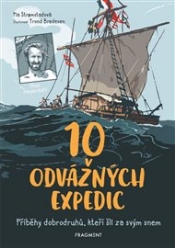 Strømstad, PiaISBN: 978-80-253-4397-5Poznej objevitele moderní doby, kteří změřili síly s přírodou i s neznámem.Neil Armstrong stanul jako první člověk na Měsíci. Ellen MacArthurová obeplula bez cizí pomoci celou zeměkouli. A nikdo nesestoupal tak hluboko pod zem jako Gennadij Samochin. Co v těchto lidech vyvolává touhu objevovat místa, kam se dosud nikdo neodvážil, a riskovat svůj život i zdraví? 10 odvážných expedic tě seznámí s objeviteli moderní doby, kteří změřili síly s přírodou i s neznámem. Někteří se domů nevrátili, jiní přepsali historii.FACEBOOK====================================================================Nové příspěvky na:UNDERGROUND EXPLORERS C9C09. 02. 2020  přidal 87 nových fotek do alba Fallgate Quarry & Old Stopes – v Derbyshire.05. 02. 2020  Royal Gold Mine…04. 02. 2020  Exploring The Royal Gold Mine. –  Wales U.K.EUROPEAN SPELEOLOGICAL FEDERATION 06. 02. 2020 14th EuroSpeleo Forum 2020 – more information available06. 02. 2020 14th EuroSpeleo Forum 2020 Pre-congress 02. 02. 2020  60th Annual Meeting of the German Speleological Federation01. 01. 2020  The new UIS Bulletin 61-2 of December 2019 has just been published. You can read the digital version at: SCINTILENA – SPELEOLOGICKÝ ZPRAVODAJ06. 02. 2020 Poezie - Pojďme zachránit planetu06. 02. 2020 „Led ve tmě - Účinky změny klimatu na podzemní led.“ Večer v Padově05. 02. 2020 Konference speleologie v umělých dutinách v Palermu, zasílání zpráv do konce února05. 02. 2020 Sedm let bez hnutí je „nejlaskavější“ zvíře na světě proteinem04. 02. 2020 Další měsíc na představení prací XXIII. Národního kongresu speleologie OrmeaSLOUPSKO-ŠOŠŮVSKÉ JESKYNĚ04. 02. 2020 V posledních letech se takto rozvodněný Sloupský potok jen tak nevidí! BOZKOVSKÉ JESKYNĖ03. 02. 2020 Mandy Jäger je u Bozkovského podzemního jezera – Dolomithöhlen JESKYNĚ NA POMEZÍ 04. 02. 2020 Pozor pod Pomezím stojí kamióny v obou směrech – Jeskyně Na Pomezí.HOLŠTEJNSKÁ VÝZKUMNÁ SKUPINA09. 02. 2020 přidala novou fotku do alba: Nová Rasovna.05. 02. 2020 Náš soused netopýr05. 02. 2020 Flascharův důl otevře své chodby, ukáže těžbu břidlice03. 02. 2020 Park Škocjanske jame, SlovenijaZO ČSS 6-08 DAGMAR 09. 02. 2020 Tisovec: zahájení otvírky nového závrtu (07. – 12. 05. 2019)SPELEOLOGICKÝ KLUB PRAHA03. 02. 2020 Původcem nákazy koronavirem jsou netopýři, shodují se čínští vědciNetopýři za to nemohou, to lidé. Pokud lidská omezenost a hamižnost (obohacení se na úkor přírodních zdrojů) nezabrání kontaktu lidí s přirozenými rezervoáry patogenů anebo alespoň dodržování základních hygienických pravidel, tak nastoupí přirozená selekce, která se stará o odstranění rizikově se chovajících jedinců. Funguje to napříč celým světem a časem.Netopýři fungují jako velmi efektivní omezovači rozšiřování chorob. A to i u nás! Tím, že loví komáry, moskyty... (tedy přenašeče patogenních organismů) snižují jejich počty v přírodě a přirozeně omezují rozšiřování nemocí. Díky jim za to! To, že vyřazují takové patogeny z oběhu lze prokázat třeba detekcí mykobakterií v netopýřím trusu. Posloucháte přednášky na Speleofóru?STRÁŽ PŘÍRODY CHKO MORAVSKÝ KRAS06. 02. 2020 Netopýrů v souvislosti s koronaviry není třeba se bát04. 02. 2020 Cenu AOPK ČR získala zemědělská společnost z Moravského krasu04. 02. 2020 Kras má po deštích zvýšené vodní stavy, které ale rychle opadnou04. 02. 2020 Strážci z krasu bilancovali rok 2019 - 49 udělených pokutSLOVENSKÁ SPELEOLOGICKÁ SPOLOČNOSŤ 08. 02. 2020 Nájsť plaza spred štvrť miliardy rokov: Prvá a najstaršia kostra plaza z časov ešte dávnejších dinosaurom sa na Slovensku našla v Demänovej. V jaskyni, ktorá už desať rokov nevídaným spôsobom dovoľuje svojim prieskumníkom prenikať stále do nových priestranstiev podzemia. V Eldoráde jaskyne Štefanovej, v miestach, ktoré nás pri objavoch očarili svojím drsným a fascinujúcim vzhľadom karbonátov korodovaných až „na kosť“, vertikálnymi07. 02. 2020 Dračia jaskyňa v Sokole – nová demänovská jaskyňa: Koľko generácií jaskyniarov tam chodilo hľadať jaskyne? Veru za posledné storočie, odkedy sme sa zadívali na podzemné dutiny ako neznámy svet hodný aktívneho objavovania, asi všetky. Koľko ľudí hľadelo na tie bloky pod previsom? Ktovie, ale každopádne ich bolo vidieť až z údolia, v päte veľkého brala, hneď povyše radu jaskynných otvorov.06. 02. 2020 Martin Honeš: (*13.2.1976, †9.4.2014) S aktivním potápěním začal velmi záhy – už v časech Svazarmu. Koníček se mu stal brzo vášní a ještě v „dřevních dobách“ se postupně vypracoval na zkušeného potápěče. Svůj zájem pak zkombinoval spolu se svojí druhou zálibou – podzemím – a už koncem devadesátých let se potápěl v českých jeskyních. Kolem roku 2000 spolu s dalšími přáteli navázal kontakty05. 02. 2020 Objav hornej úrovne Dračej jaskyne v Sokole: Niektoré momenty v jaskyniarstve často pripomínajú fragmenty až „archetypálnych“ dejov či situácií, ktoré sa človeku občas vynárajú v snoch ale sú aj neustále prítomné v podvedomí. V roku 2015 sa nám podarilo podľa (takéhoto) vzoru „kopanie v bubline“ (s ktorým majú viacerí jaskyniari skúsenosti) otvoriť nový vchod do Štefanovej a neskôr a podľa inakšieho vzoru 05. 02. 2020 Na pracovnej akcii 28.1.2020 sa nám podarilo prekonať zával v Suchej jaskyni č.3. Objavili sme 53,70 m priestorov s bohatou sintrovou výzdobou. Celkovo dosiahla jaskyňa dĺžku 103 m. Ďalšiemu pokračovaniu nasvedčuje zával s prievanom na konci nových častí.05. 02. 2020 Vážení kolegovia, v prílohe posielam tlačivo na 2% v roku 2020. Finančné prostriedky, ktoré ste poukázali v roku 2019 a doteraz ste ich nevyčerpali, môžete vyčerpať do konca roku 2020. S pozdravom M. Strmenská 2% 04. 02. 2020 Repasácia čerpania vody z Bivakovej jaskyni dokončená: Vlani sa nám podarilo dokončiť repasáciu čerpania vody z Bivakovej jaskyni pre potreby jaskyniarskeho výskumu. Vymenili sme všetky hadice za nové taktiež sacie koše a okrem násosky sme použili aj malý motorček na tlačenie vody zo sifónu04. 02. 2020 Správa o činnosti JK Demänovská Dolina v roku 2019: Aktivita Demänovských jaskyniarov v roku 2019 v porovnaní s uplynulým obdobím mierne poklesla, napriek tomu sa celkovo uskutočnilo viac než sto akcií. Ťažisková časť našej práce smerovala do Dračej jaskyne v Sokole, Chladivého dychu, Štefanovej, Červeného a väčšmi sme sa tiež sústedili na povrchové prieskumy.03. 02. 2020 Pozvánka na prednášku – 95. Speleopodujatie SACHALIN: 20. 02. 2020 – 16:00 hod Školská 4 03101 Liptovovský Mikuláš Čítaj ďalej Pozvánka na prednášku – 95. Speleopodujatie SACHALIN at Speleoclub Nicolaus.PODZEMNÍ CHODBY A PROSTORY V ČRČESKÉ PODZEMÍSPELEOLOGIE==================================================================== Lednový sumář06. 02. 2020 •	ZO ČSS 1 - 02 TetínProběhly dvě kopací akce na našich lokalitách.Proběhla jedna fotografická akce u sousedů.Proběhla jedna mapovací akce na naší lokalitě a jedna u sousedů.Proběhly dvě exkurzní akce u sousedů.Proběhly tři povrchové exkurze po našich lokalitách.Uspořádali jsme výroční schůzi a na ní opět zvolili Smrťáka předsedou.V Domově seniorů TGM v Berouně se uskutečnila vernisáž fotografií Lukáše Falteiska a kreseb Máří Mikšaníkové na téma Život opuštěných dolů30. 01. 2020 •	ZO ČSS 1 - 05 GeospeleosZahájeno budování anglické verze webu. Plánovaná je zatím pouze jedna úroveň vnoření (jeden klik do menu). Pro přepnutí použijte ikony a vlevo dole.Přidána záložka inventář.Odebrány zápisy z výročních schůzí.Zvelebena úvodní mapka lokalit.Sčítání netopýru na Amerikách01. 02. 2020 •	ZO ČSS 1 - 06 Speleologický klub PrahaJako každý rok, proběhlo na lokalitách Českého krasu pravidelné sčítání netopýrů. Jednalo se o celou řadu jeskyň, například Javorka, Buml, Tomáškova propast, Srbské a Netopýří jeskyně, Koněprusy, Palachovu propast, Arnoldku a další. Z důlních děl lze jmenovat štoly vedle železniční trati Beroun-Karlštejn, Alkazar a lomy Amerika. Několika sčítání se účastnila i část našeho členstva. Jedno z posledních sčítání proběhlo v pátek ve štolách Velké Ameriky či Mexika. Tyto chodby jsou dostupné jen pomocí SRT metody, či pomocí vysokých broďáků. Šest našich členů provedlo sčítání ve Zbytovského, Maršálkově a Gotické štole. Mimo to jsme prošli i vjezdovou či Vodní štolou.Jsme na prahu nových objevů …• ZO ČSS 7 - 03 JavoříčkoPracovní akce Kamenný ponor. 02. 02. 2020Sešli (resp. sjeli) jsme se na desátou na místě. A bylo fajn chystat věci s někým, kdo ví, o co jde… Zdeněk neměl overal ani čelovku, tak dělal hlídku na povrchu. Pomáhal mi spouštět a vytahovat věci, udržoval centrálu při životě, fotografoval a hovořil s kolemjdoucími o jeskyních :-). Dnešní akce byla zaměřená na přípravu materiálu a kdyby se nás sešlo víc, měla by akce svižnější tempo, ale i tak jsme akci zvládli na výbornou. Uvidíme, co bude příště.Více zde: https://kerberos.webnode.cz/zapisy-z-akci/rok-2020/unor-2020/Československý magazín o jeskyních a jeskyňařeníNový jeskyňář spuštěnhttps://jeskynar.cz/01. 02. 2020Zašmátrejte v šuplíku a chystejte si články k zaslání, protože co nevidět bude spuštěný nový jeskyňář. Koncepce jeskyňáře se mění na jednoduchý časopis s pár základními rubrikami a s diskusí. Nic složitého.Disto X2 upgrade kit -konec?01. 02. 2020Beat Heeb nabízel roky na svých stránkách Paperless cave surveying ( https://paperless.bheeb.ch/ ) rozšiřující modul do laserového stavebního dálkoměru Leica Disto, ketrý po osazení umožnil plnohodnotné jeskyňářské mapování.Čuňas roku 2020https://jeskynar.cz/soutez/cunas-roku-2020/Před deseti lety jsme na jeskyňářovi měli fotosoutěž Čuňas roku. Soutěž spočívala v zasílání fotek jeskyňářů zamazaných od bláta při bádání v jeskyních. Sešlo se hodně vtipných fotek a bylo na co koukat.AKCE, PŘEDNÁŠKY, KONFERENCE, atd.  ====================================================================09. 01. – 29. 02. 2020 – Lidé a podzemí + Život opuštěných dolů – Beroun01. – 29. 02. 2020  Íránské solné jeskyně – Technickém muzeu v Brně.11. 02. 2020 – Z Petřína na Vidouli aneb příroda uvnitř města"12. 02. 2020 – Pevnost Skutina – ponory do válečné historie. Orca, Praha 4 – Braník18. 02. 2020 – Jarní výlet po stopách zvěře. Dům přírody Moravského krasu19. 02. 2020 – Jarní výlet chutě a vůně Moravského krasu. Dům přírody Moravského krasu20. 02. 2020 – Jarní výlet po hradech a tvrzích. Dům přírody Moravského krasu20. 02. 2020 – Historie a fauna jeskyní Moravského krasu Pavilonu Anthropos (Pisárecká 5, Brno).27. 02 – 14. 06. 2020 – výstava o historii trampingu – Blansko07. 03. 2020 – Seminář Nehoda v jeskyni07. – 15. 03. 2020 – Na den pod zem – Rozsvíťme podzemí Prahy07. 03. 2020 – Přednáška Historické podzemí – Tetin18. 03. 2020 – Přednáška RNDr. Antonína Tůmy o Amatérské jeskyni a ochraně jeskyní Moravského krasu. Brno. Společenské centrum Brno-sever Okružní 21, 63800 Brno25. 03. 2020 – Tajemné pražské podzemí Orca, Praha 4 – Braník28. 03. 2020 – Za sněženkou do krasu06. 04. 2020 – Mladečské jeskyně – Eliška Wiessová - mezzosoprán a klavírní doprovod.15. 04. 2020 – Konference Svahové deformace a pseudokras 202024. – 26. 04. 2020 – Speleoforum – Sloup24. – 26. 04. 2020 – Škola Velkého stromu II. –  Švýcárna, Moravská kras25. 04. 2020 –  Expedície 2020 – Mlynská dolina v Bratislave 30. 04. 2020 – 03. 05. 2020 – Alcadi 2020 - International Symposium on Speleology History09. 05. 2020 – Speleomitink SSS – Liptovský Ján12. 05. – 15. 05. 2020 – 12. vedecká konferencia: „Výskum, využívanie a ochrana jaskýň“ a IX. Medzinárodný workshop o ľadových jaskyniach15. 05. – 17. 05. 2020 – České podzemí 202020. 05. 2020 60th Annual Meeting of the German Speleological Federation30. 05. – 02. 06. 2020 – „Melodie jeskyní“, XXIII. Národní kongres speleologie 2020 v Ormea. Itálie04. – 07. 06. 2020 – 14th International Symposium on Pseudokarst – Checiny, Polsko06. 06. 2020 – Lezecký den – Moravský kras10. 06. – 14. 06. 2020 – 23. ročník Čarovné tóny Macochy,13. 06. 2020 – Lezecký den ČSS - Moravský kras 15. – 25. 06. 2020 – Caveoria 202015. – 19. 06. 2020 – 28 th International Karstological School "Classical karst"16. 06. 2020 – Lezecký den ČSS - Český kras20. 06. 2020 – Setkání jeskyňářů – seniorů v Moravském krasu24. – 27. 06. 2020 ERIS 100 - The 1st International Karst Science Forum – Rumunsko26. 06. – 06. 07. 2020 – Letní expedice Kačna jama28. 06. – 04. 07. 2020 – 25th International Conference on Subterranean Biology 02. 07. 2020 – 05. 07. 2020 – 14th Balkan Cavers Camp 2020 Bulgária01. 08. – 15. 08. 2020 – Mezinárodní výcvikový tábor pro mladé speleology na Švábském Alb v Německu,05. – 10. 07. 2020 – 9. Světový archeologický kongres v Praze06. 07 – 10. 07.2020 – Příměstský tábor - Puťák aneb dobrodružství s jeskyňářem31. 07. – 02. 08. 2020 – 14th EuroSpeleo Forum 2020 - 30th Anniversary of the FSE05. – 08. 08. 2020 Jaskyniarsky týžden – Slovensko – kemping Opatovce u Trenčína 29. 08. – 5. 09. 2020 – 19th International Symposium on Vulcanospeleology 202029. 08. 2020 – Vzpomínka 2020 – Moravský kras22. – 24. 08. 2020 – European Conference Eurokarst 2021, Malaga Španělsko 06. 09. 2020 – David Koller - Býčí skála 202022. – 26. 09. 2020 – 6th EuroSpeleo Protection Symposium – ostrov Vilm, Německo08. 10. 2020 – 26th International Cave Bear Symposium 2020 – Mannheim, Německo??. 10. 2020 –  Setkání jeskyňářů v Českém krasu 23. 04. 2021 – Valná hromada ČSS – Sloup24. – 26. 04. 2021 – Speleoforum – Sloup23. – 29. 07. 2021 – 18. Mezinárodní speleologický kongres – Francie29. 10. 2021 – 01. 11. 2021 – Speleo Kamaraton 2021; Salerno, ItalyOBRÁZKY=====================================================================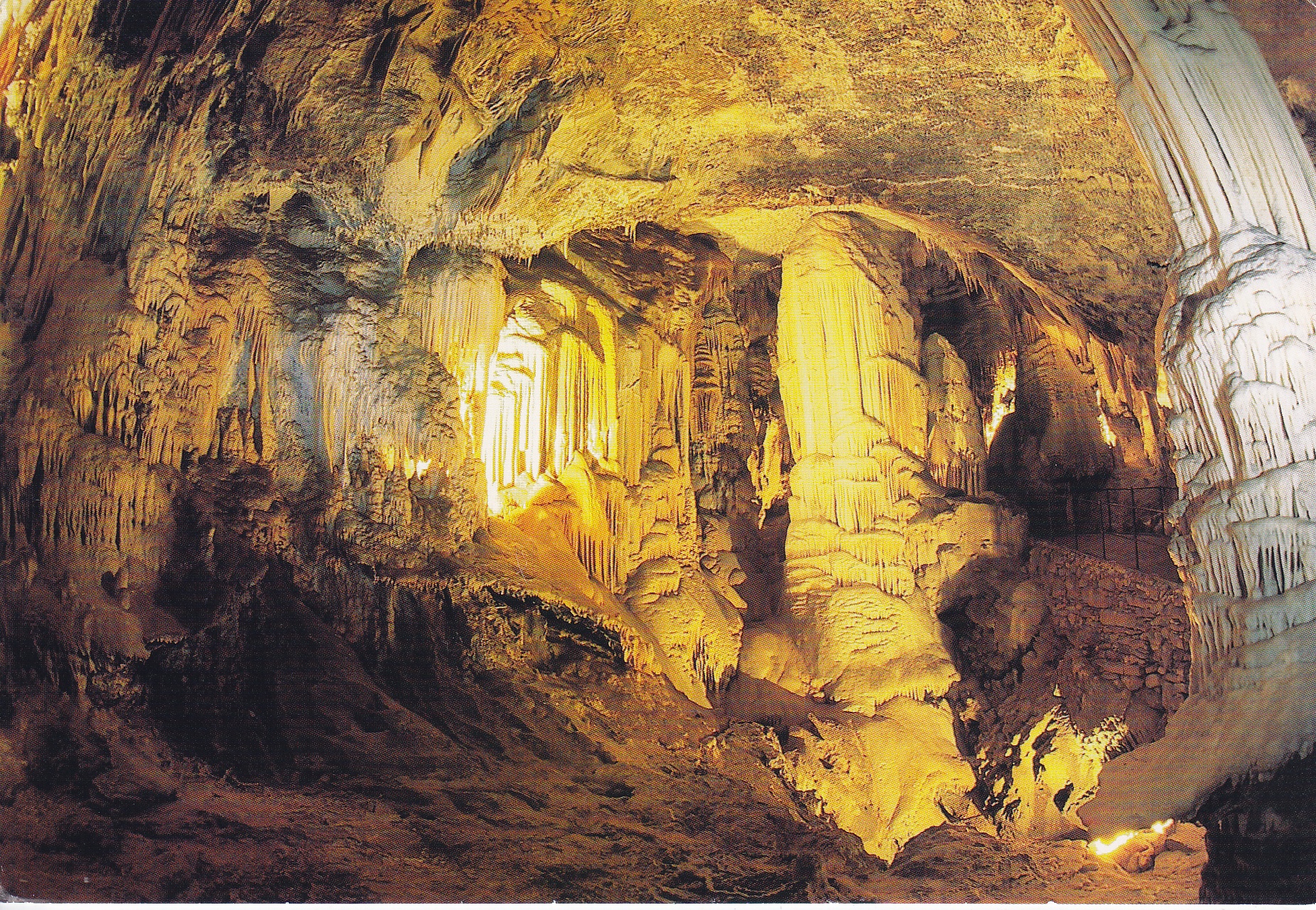 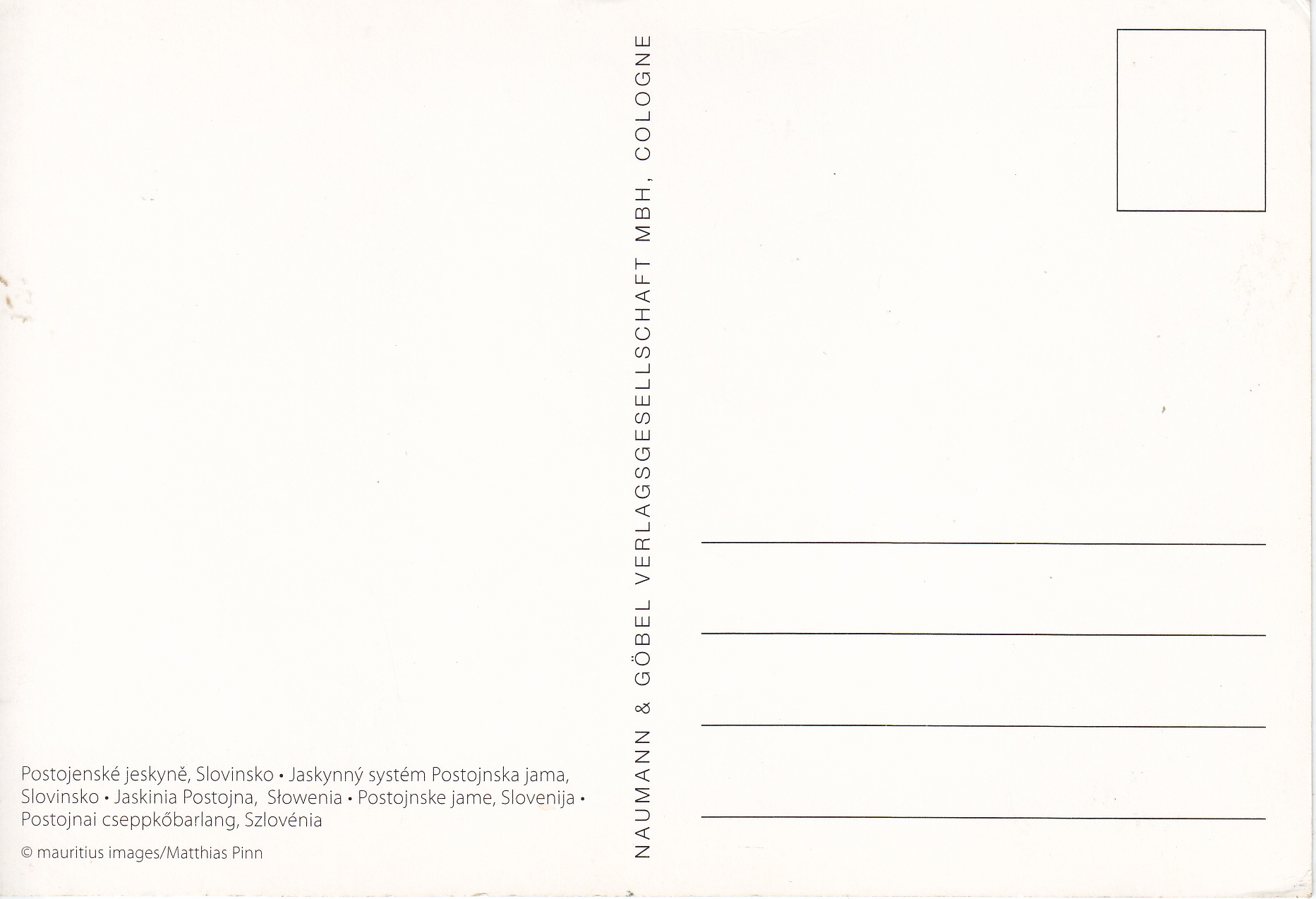 